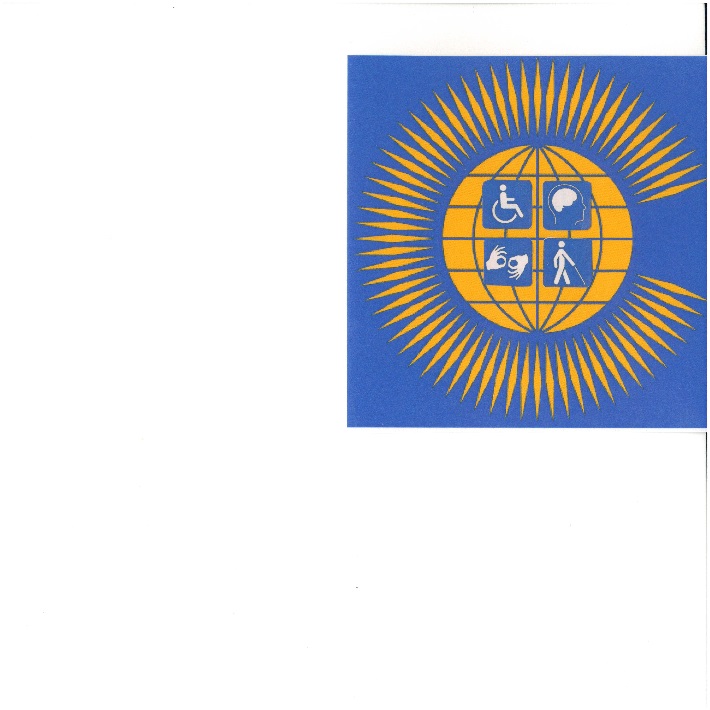 Commonwealth Disabled People’s Forum  c/o World of Inclusion                                                                                          78, Mildmay Grove South,LONDON N1 4PJ    0044 7715420727 rlrieser@gmail.com CDPF Brief Information on Implementation of UNCRPD Questionnaire.Will all DPOs supporting the Relaunch of the Commonwealth Disabled People’s Forum and/or their delegates please ensure this form is completed and emailed back by 3rd June 2019. Delegates in their introduction of 3 minutes will be asked to summarise on 13th June General Assembly. Return to rlrieser@gmail.com   by 3rd June 20191.Name of your DPO- Federation of organisations for the disabled in Swaziland (FODSWA)2. Name of your country.- Eswatini (Swaziland)3. Has your country ratified the UNCRPD and when?Yes, in 20124. What has your country done to Implement the UNCRPD?- There has been some slight change in a few things like mainstreaming disability especially in the policy formulations.- In advocacy and raising awareness there are on-going awareness raising programmes to educate and inform all parts of the country especially the political establishment. Despite lots of rhetoric and fine policies, PWD and their representation in disability issues as it is very low.5. How much is your DP0 involved in implementation with the Government of your country?- I would say the DPO  is fully engaged with its governments as there is a plan of action to will guide all activities that involve PWD in place and also there is a disability act.6. Has your DPO been involved in producing a shadow report to go to UNCRPD Committee and How?- Not yet7. What progress has been made on implementing Inclusive Education?-  The government has constructed two resource centres that cater for disable people.-- There are on-going trainings trainings to current teachers on the field and to those at colleges on inclusive education done by the ministry of education.- Again the government also provide assistive devices to disabled children in the schools8. What progress has been made on social protection for PWD?- So fat in Swaziland a large number of people with disability are not employed a few are engage in income generating projects.- They also receive a once off public assistant  of E520 and not all people with disability receive this small payment after 3 months.- PWD are vulnerable and are living under extreme poverty with no income.9. What progress has been made in implementing employment opportunities for PWD?- The DPO have come up with a strategic plan that also talks on how as the DPO  I we going to engage the public and private sector in the employment of people with disabilities because they do have knowledge and skills.10. What progress has been made on challenging negative attitudes and stigma to PWD?- With the help of our partners the DPO is able to visit communities and ublic spheres to educate the nation on disability issues and PWD.11. What progress has been made in achieving gender equality for PWD ?- Although we cannot say we have achieved but our members are now aware that there has to be a balance in gender especially during the elections they know that there has to be a gender balance at all cost. Moreover, even with our government there is that notion that of gender although no full implemented.- There is a gender unit that also runs programmes that involves gender in the country.12. What capacity building does your DPO need? Identify areas.- Leadership and management- Resource mobilization- Advocacy on disability rights and inclusion-Gender  SRHR and HIV and AIDS13. If you are the National Umbrella DPO how do you operate democratically with other DPOs?- The umbrella DPO communicate with the other DPOs through chairperson on the different DPOs, and in the committee of the umbrella DPO there has to be representative of all the affiliating DPOs in the way again information is spread to al members.- Again every year the umbrella DPO calls an AGM whereby the Dos send delegates to attend and there are reports of what the umbrella DPO has been doing for the whole year.14. If you are an impairment specific, particular focus or regional DPO how do you work with Umbrella DPO?- We call meetings every after 3 months especially where I am from the visually impaired organisation. In those meetings there are reports and and AGM is also held yearly.15. If there is no national; umbrella DPO. How could one be built?We already have it16. How does your DPO get funded?- As we are a non-profit organisation we mostly relay on donors17. What training capacity does your DPO have?- In truly speaking I would say there is non18. What regular training do you provide for PWD?- Income generating projects- Independent living although we do not know much about it.19. How does your DPO involve young DWP?- We do have a youth wing that caters for issues that involves the youth in the committee of the umbrella DPO.20. Does your DPO have any experience working in a humanitarian disaster?- Yes we do especially the climate change where we experience extreme droughts. Moreover  strong and stormy rains where most people are left with no shelter.